敦化南路1段(市民大道-仁愛路)自107年6月1日起試辦離峰時段及例假日開放停車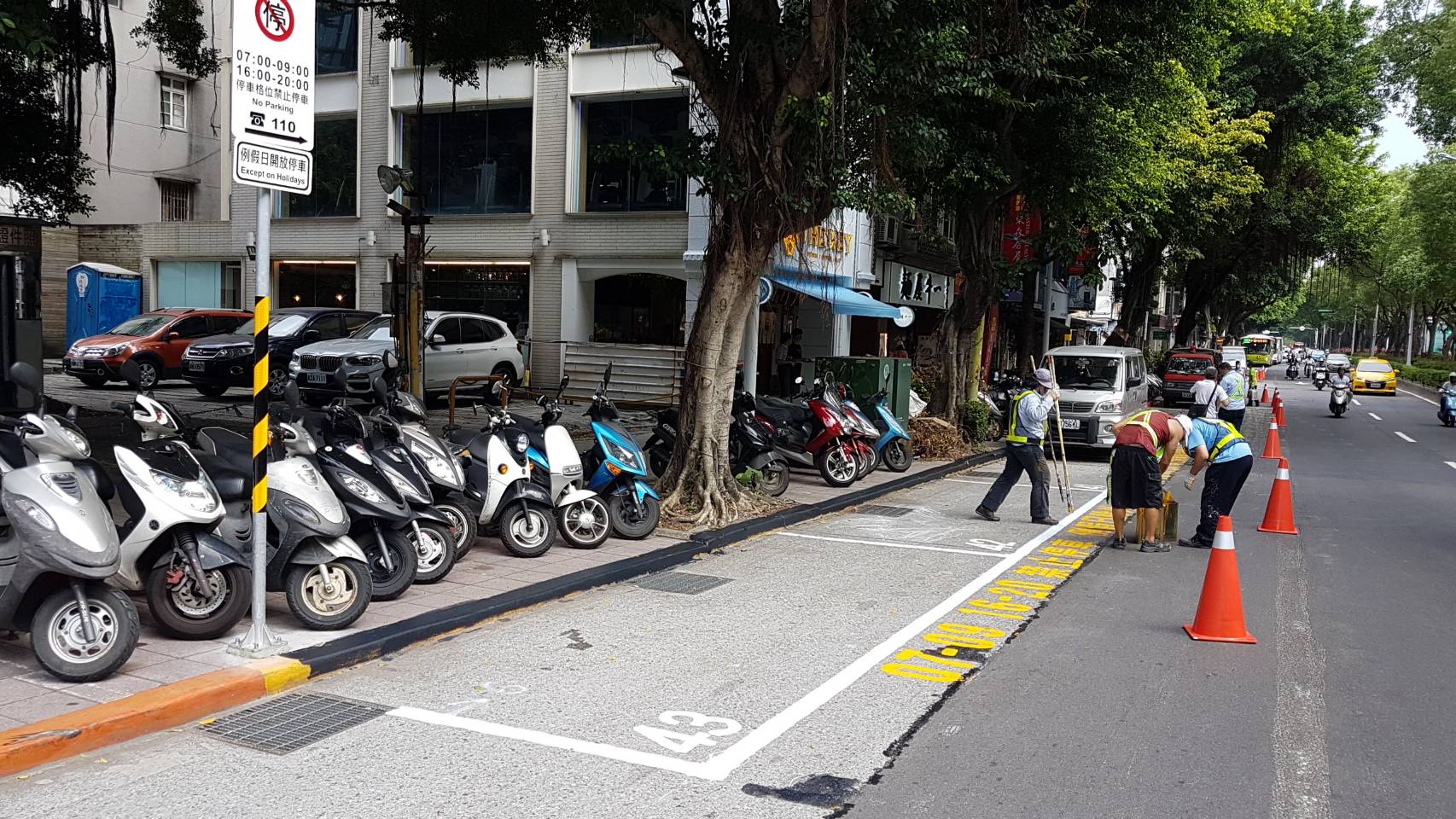 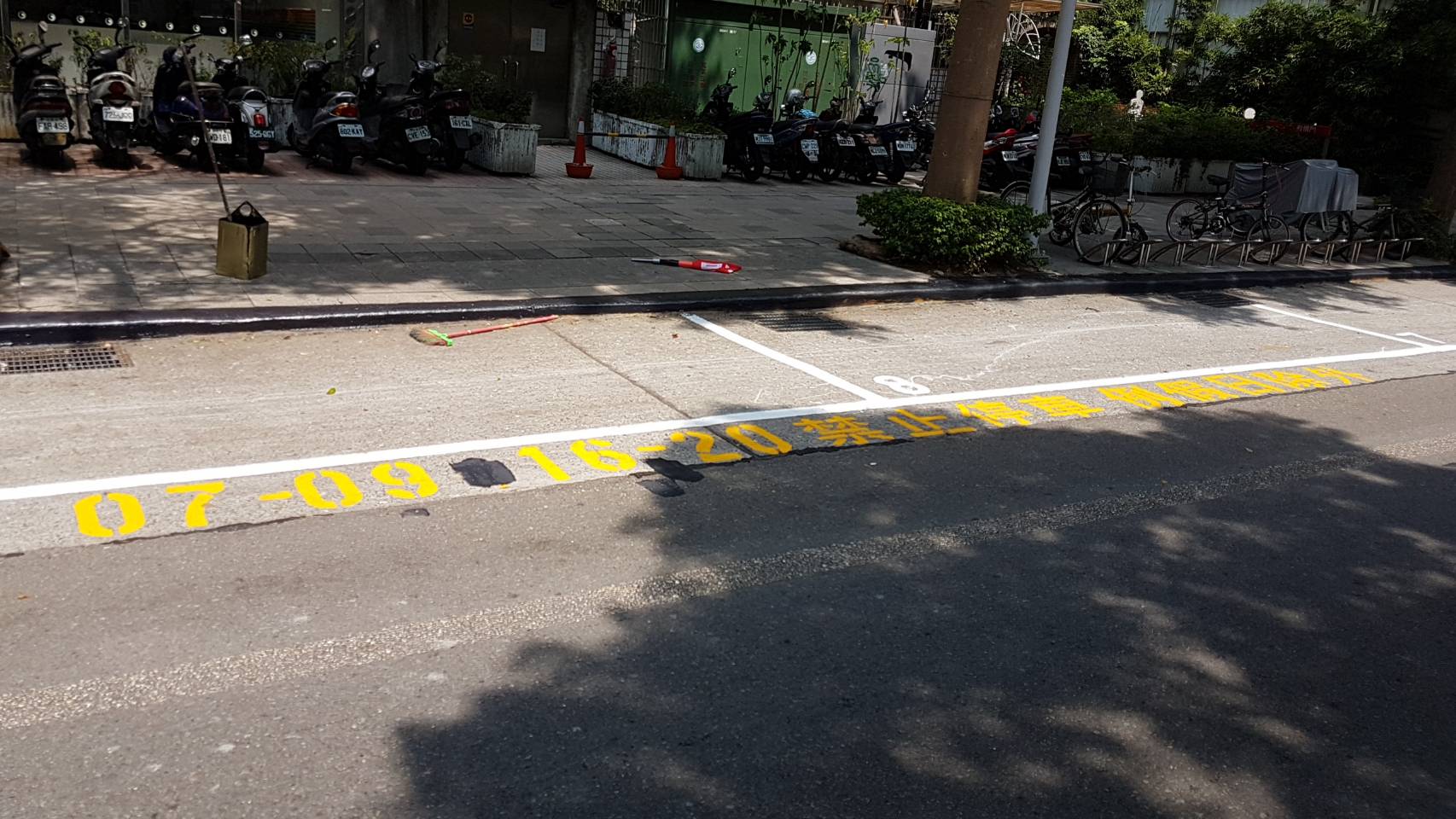 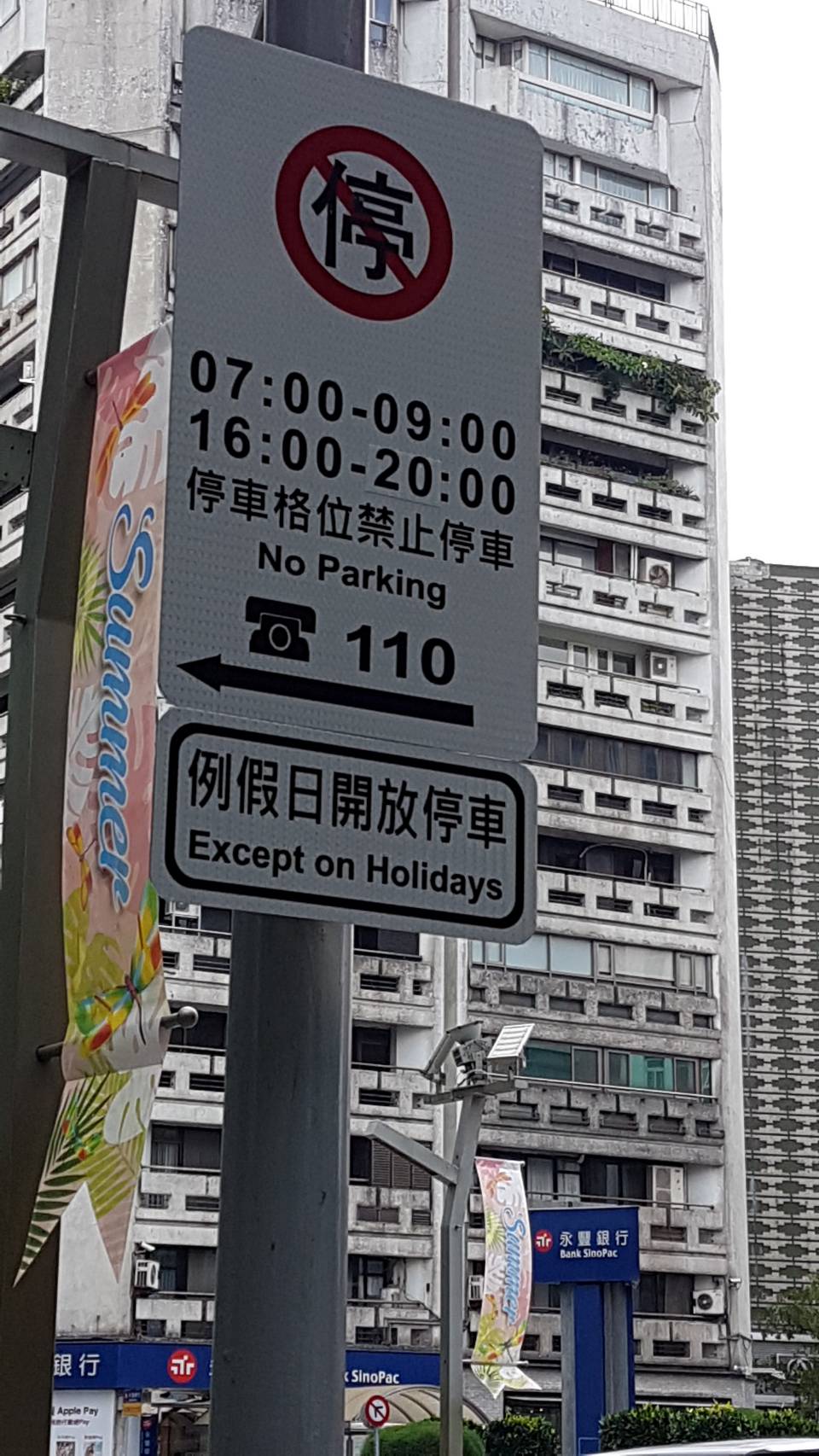 